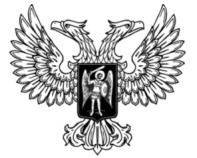 ДонецкАЯ НароднАЯ РеспубликАЗАКОНО ВНЕСЕНИИ ИЗМЕНЕНИЙ В статью 60 ЗАКОНа ДОНЕЦКОЙ НАРОДНОЙ РЕСПУБЛИКИ «об охране окружающей среды»   И СТАТЬИ 46 И 47 ЗАКОНА ДОНЕЦКОЙ НАРОДНОЙ РЕСПУБЛИКИ                                         «О ЖИВОТНОМ МИРЕ»Принят Постановлением Народного Совета 11 сентября 2020 годаСтатья 1Внести в часть 1 статьи 60 Закона Донецкой Народной Республики 
от 30 апреля 2015 года № 38-IНС «Об охране окружающей среды» (опубликован на официальном сайте Народного Совета Донецкой Народной Республики 20 мая 2015 года) изменение, дополнив ее после слов «учета редких и находящихся под угрозой исчезновения растений, животных и других организмов» словами «Правительством Донецкой Народной Республики».Статья 2Внести в Закон Донецкой Народной Республики от 4 августа 2017 года № 186-IНС «О животном мире» (опубликован на официальном сайте Народного Совета Донецкой Народной Республики 25 августа 2017 года) следующие изменения:1) в части 2 статьи 46 слова «Красную книгу Донецкой Народной Республики и порядок ее ведения» заменить словами «и представить на утверждение в Правительство Донецкой Народной Республики порядок ведения Красной книги Донецкой Народной Республики»;2) часть 2 статьи 47 изложить в следующей редакции:«2. До первого издания Красной книги Донецкой Народной Республики перечень животных, растений и грибов, обитающих (произрастающих) на территории Донецкой Народной Республики, и свод сведений о состоянии, распространении и мерах охраны редких и находящихся под угрозой исчезновения объектов животного и растительного мира определяются Красной книгой Украины.».Глава Донецкой Народной Республики					   Д.В. Пушилинг. Донецк11 сентября 2020 года№ 189-IIНС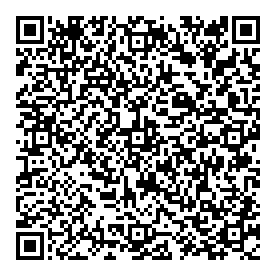 